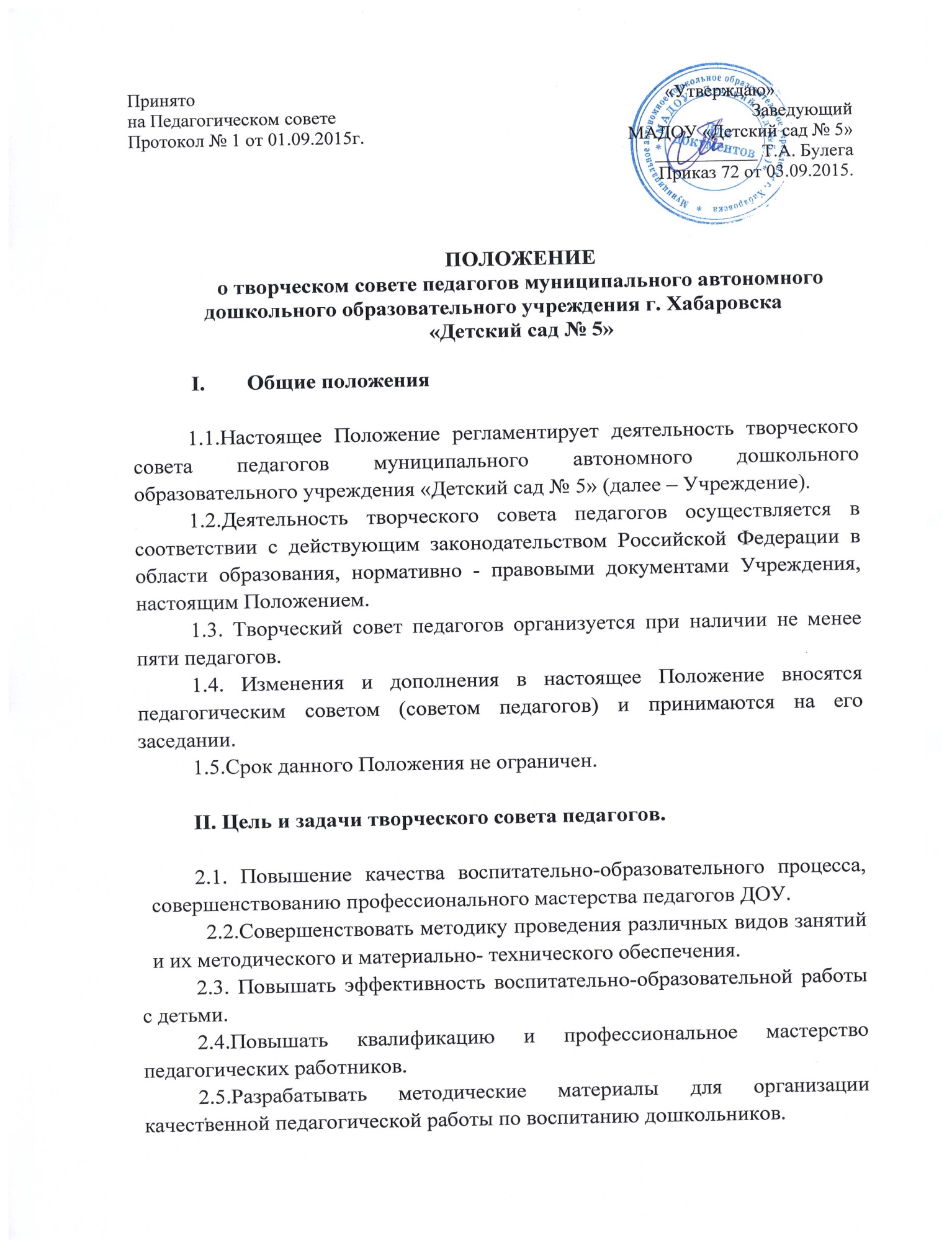 III. Основные формы работы творчого совета педагогов.3.1.Заседания творческого совета. 3.2. Взаимопосещение занятий. 3.2. Оказание консультативной помощи педагогам. 3.3. Проведение семинаров-практикумов, педсоветов, открытых занятий. IV. Организация работы творческого совета педагогов.4.1. Работа творческого совета педагогов проводится в соответствии с планом работы на текущий год. План составляется председателем  творческого совета педагогов, рассматривается на заседании Педагогического совета и утверждается заведующим МАДОУ. 4.2. Заседания творческого совета педагогов следует проводить не реже одного раза в квартал. По каждому из обсуждаемых на заседании вопросов принимаются рекомендации.. VI. Права творческого совета педагоговТворческий совет педагогов имеет право: 6.1. Выдвигать предложения об улучшении воспитательно- образовательного процесса в дошкольном учреждении. 6.2. Ставить вопрос перед администрацией о поощрении педагогов за эффективное внедрение новых развивающих технологий в воспитательно-образовательный процесс ДОУ. 6.3. Рекомендовать к публикации авторские материалы для представления на мероприятиях различного уровня. VII. Ответственность творческого совета педагогов.Творческий совет педагогов несет ответственность: - за выполнение в полном объеме закрепленных за ней задач; - за качество разрабатываемых методических материалов. VII. Контроль за деятельностью творческого совета педагоговКонтроль за деятельностью творческого совета педагогов осуществляется заведующим дошкольным учреждением, старшим воспитателем.